Министерство культуры Российской ФедерацииФГБОУ ВО «Астраханская государственная консерватория»Кафедра общегуманитарных дисциплинЕ.И. БелогаевРабочая программа учебной дисциплины«Безопасность жизнедеятельности»Направление подготовки53.03.01 Музыкальное искусство эстрады(уровень бакалавриата)Профиль: «Инструменты эстрадного оркестра»Астрахань2018СодержаниеПРИЛОЖЕНИЕ:1. Методические рекомендации для преподавателя2. Методические рекомендации для студента1.  цель и задачи курсаЦелью дисциплины формирование у студентов консерватории представлений о неразрывном единстве эффективной профессиональной деятельности с требованиями к безопасности и защищённости человека.  Реализация этих требований гарантирует сохранение работоспособности и здоровья человека, готовит его к действиям в экстремальных условиях. Задачи курса. Основная задача дисциплины – вооружить обучаемых теоретическим знаниями и практическими навыками, необходимыми для:- создания комфортного (нормативного) состояния среды обитания в зонах трудовой деятельности и отдыха человека;- идентификации негативных воздействий среды обитания естественного, техногенного и антропогенного происхождения;- реализации мер защиты человека и среды обитания от негативных воздействий;- обеспечения устойчивости функционирования организаций культуры и искусств в штатных и чрезвычайных ситуациях;- принятия решений по защите персонала и населения от возможных аварий, катастроф, стихийных бедствий и применения современных средств поражения, а также принятия мер по ликвидации их последствий;прогнозирования развития негативных воздействий и оценки последствий их действия.2. Требования к уровню освоения содержания курсаВ результате освоения дисциплины студент должен: знать:- принципы обеспечения устойчивости объектов экономики- основы прогнозирования развития чрезвычайных ситуаций - уровни последствия при техногенных чрезвычайных ситуациях и   стихийных явлениях-  организационные основы системы Гражданской обороны -  основы военной службы и обороны государствауметь:- организовывать и проводить мероприятия по защите населения от негативных воздействий чрезвычайных ситуаций- пользоваться средствами индивидуальной защиты;- оказывать первую медицинскую помощь;- оценить уровень своей подготовленности по отношению к военной службе.владеть:- приобретенными знаниями и умениями в практической деятельности и повседневной жизни:- навыками личной и общественной гигиены;- знаниями для оказания первой медицинской помощи;- навыками умения правильно действовать в условиях чрезвычайных ситуаций природного и техногенного характера.Выпускник должен обладать общекультурными компетенциями (ОК): - способностью использовать приемы оказания первой помощи, методы защиты в условиях чрезвычайных ситуаций (ОК-8).3. Объем дисциплины, виды учебной работы и отчетностиОбщая трудоемкость дисциплины составляет 72 часа, из них аудиторных – 36 часов. Дисциплина изучается в I семестре по 2 часа в неделю. Форма работы со студентами – лекционные занятия. В конце I семестра проводится зачет. 4. Структура и содержание дисциплины Раздел 1. Чрезвычайные ситуации мирного и военного времени и организация защиты населения.Тема 1: Правовое регулирование безопасности жизнедеятельности населения: Основные понятия и определений в области ГО. Принципы, методы и средства обеспечения безопасности граждан. Правовые акты по обеспечению безопасности граждан.  Права граждан РФ в области защиты от ЧС.  Обязанности граждан РФ в области защиты от ЧС.Тема 2: Чрезвычайные ситуации мирного и военного времени:Классификация ЧС различных видов. Природа возникновения различных ЧС. Общие сведения о ЧС. Чрезвычайные ситуации геологического характера. Чрезвычайные ситуации метеорологического характера. Чрезвычайные ситуации гидрологического характера. Аварии на химически-опасных объектах. Аварии на гидродинамически-опасных объектах. Аварии на транспорте и сетях ЖКХ. Изменение состояния суши. Изменение свойств воздушной среды. Изменение состояния биосферы. Изучение литературы по данной темеТема 3: Оповещение о ЧС и эвакуация населения:Способы эвакуации. Порядок подготовки к действиям в условиях ЧС. Сигналы оповещения. Способы эвакуации. Эвакуационные органы. Подготовка населения к эвакуации. Сигналы оповещения о ЧС.Тема 4: Ликвидация радиационного и химического загрязнения: Способы проведения санитарной обработки. Проведение дегазацию и дезактивации. Способы дезинфекции. Санитарная обработка.Раздел 2. Основы военной службы.Тема 5: Подготовка граждан к военной службе: Порядок призыва граждан на военную службу. Общие обязанности военнослужащих ВС РФ. Воинская обязанность и военная служба граждан. Прохождение альтернативной гражданской службы. Основные обязанности граждан при прохождении воинской службы. Закон «О статусе военнослужащих». Основные права и свободы военнослужащих.Тема 6: Организационная структура Вооруженных Сил РФ:Состав и назначение ВС РФ. Виды ВС и рода войск. Военная   доктрина Российской Федерации. Обеспечение военной безопасности Российской Федерации, руководство военной организацией государства. Современные Вооруженные Силы РФ, их структура и предназначение. Вооруженные силы РФ - основа обороны страны. Рода войск и виды Вооруженных Сил, их предназначение.Раздел 3. Основы медицинских знаний и здорового образа жизниТема 7: Понятие о личной и общественной гигиене:Правила личной и общественной гигиены. Способы укрепления здоровья. Здоровье человека и здоровый образ жизни. Здоровье – одна из основных жизненных ценностей человека. Здоровье физическое и духовное, их взаимосвязь и влияние на жизнедеятельность человека. Общественное здоровье. Соблюдение правил личной гигиены. Соблюдение правил общественной гигиены.Раздел 4. Международный терроризм – угроза безопасности РФТема 8: Виды террористических актов, их цели и способы осуществления:Виды терроризма. Действия при угрозе террористического акта. Виды террористических актов, их цели и способы осуществления. Правила безопасного поведения при угрозе террористического акта, при захвате в качестве заложника. Признаки терроризма, субъекты международного террора. 5. Организация контроля знанийКонтроль знаний, полученных студентами при освоении дисциплины «Безопасность жизнедеятельности», осуществляется в форме текущего контроля и на зачете.Оценка достигнутых результатов обучения происходит путем сдачи контрольных материалов. К зачету предлагаются вопросы. При ответе на вопрос оценивается соответственно полнота и правильность ответа. Критерии оценокПромежуточная оценка «зачтено» выставляется после проведения заключительного тестового испытания по тематике дисциплины. Для получения допуска к зачету необходимо выполнить все индивидуальные задания на практических занятиях.Оценка «не зачтено» ставится, если студент не выполнил  всех предусмотренных заданий и показал на итоговом контроле незнание основ изучаемого предмета. При оценке знаний студентов на зачете по дисциплине «Безопасность жизнедеятельности» преподаватель руководствуются следующими критериями: правильность ответов на поставленные вопросы; полнота, аргументированность и лаконичность изложения ответа; умение ориентироваться в социологической учебной литературе и знать основных категории изучаемого предмета. 6. Материально-техническое обеспечение дисциплиныДля проведения занятий по «Безопасности жизнедеятельности» используется аудитория №72 (оснащение: трибуна – 1 шт., стул – 17 шт., стол – 8 шт., плакаты – 7 шт.) Для подготовки к практическим занятиям студенты пользуются фондами библиотеки консерватории и ЭБС «Лань».7. Учебно-методическое и информационное обеспечение дисциплины.Основная:Бубнова, Н.Я. Безопасность жизнедеятельности. Теоретические основы безопасности жизнедеятельности [Электронный ресурс] : учебное пособие / Н.Я. Бубнова, Т.Н. Казакова. — Электрон. дан. — Пенза : ПензГТУ (Пензенский государственный технологический университет), 2011. — 70 с. — Режим доступа: http://e.lanbook.com/books/element.php?pl1_id=62462Занько, Н.Г. Безопасность жизнедеятельности [Электронный ресурс] : учебник / Н.Г. Занько, К.Р. Малаян, О.Н. Русак. — Электрон. дан. — СПб. : Лань, 2012. — 672 с. — Режим доступа: http://e.lanbook.com/books/element.php?pl1_id=4227Потоцкий, Е.П. Безопасность жизнедеятельности [Электронный ресурс] : . — Электрон. дан. — М. : МИСИС, 2012. — 77 с. — Режим доступа: http://e.lanbook.com/books/element.php?pl1_id=47487Дополнительная:Безопасность жизнедеятельности: Учебник для вузов . – 2 изд. – СПб.: Питер, 2008. – 461 с.Бондин, В. Безопасность жизнедеятельности . – Ростов-на-Дону, 20005. – 351 с.Стрелец, В. Безопасность жизнедеятельности для студентов вуза. – 2 изд. – Ростов-на-Дону: Феникс, 2005. – 187 с.Хван, Т. Безопасность жизнедеятельности: Учебное пособие. – 5 изд. – Ростов-на-Дону: Феникс, 2005. – 414 с.Нормативно- правовые документы.Конституция РФ. М. 1993.Федеральный Закон «О безопасности». М., (в редакции Федерального закона от 25. 07. 2000г.)Федеральный Закон «О радиационной безопасности населения». //Собрание законодательства РФ. 1996. №3, Ст.141.Федеральный Закон «Об охране окружающей среды»// Собрание законодательства РФ, №7-ФЗ, 2002. Федеральный закон «О лицензировании отдельных видов деятельности».//Собрание законодательства РФ.  №39,  1998.Федеральный закон «Об экологической экспертизе».// Собрание законодательства РФ.  №174-ФЗ, Ст. 4556, 1995.Федеральный закон «О сертификации продукции и услуг».// ВСНД. 1993, №26; СЗРФ. №1; 1998, №10, №31.Федеральный закон «Водный кодекс».// Собрание законодательства РФ.  № 47-ФЗ Ст. 4471, 1995. Федеральный Закон «О санитарно-эпидемиологическом благополучии населения». // Собрание законодательства РФ. №52– ФЗ, 1999.Федеральный Закон «О защите населения и территорий от ЧС природного и технического характера». // Собрание законодательства РФ.  № 68-ФЗ, 1994. Федеральный Закон «О гражданской обороне». // Собрание законодательства РФ.  № 28-ФЗ, 1998.Федеральный Закон «Об аварийно- спасательных службах и статусе спасателей». // Собрание законодательства РФ.  № 151-ФЗ, 1995.Федеральный Закон «О пожарной безопасности». // Собрание законодательства РФ.  № 69-ФЗ, 1994.Федеральный Закон «О промышленной безопасности опасных производственных объектов». // Собрание законодательства РФ.  № 116-ФЗ, 1997.Федеральный Закон «О борьбе с терроризмом». // Собрание законодательства РФ.  № 130-ФЗ, 1998.Федеральный Закон «О чрезвычайном положении». // Собрание законодательства РФ.  № 3-ФКЗ, 2001.Постановление Правительства РФ «Об утверждении «Положения о санитарно-гигиеническом мониторинге». (Утв. Правительством РФ от 6.10.94 №1146, с изменениями от 5.04.99). //Собрание законодательства РФ, 1994. – №25; 1999. –  №15.Постановление Правительства РФ «О создании Единой государственной системы экологического мониторинга» от 24.11.93 №1229 // САПП. 1993. – №48.Постановление Правительства РФ «О подготовке населения в области защиты от ЧС природного и техногенного характера». //Собрание законодательства РФ, №547, 2003.Постановление Правительства РФ «О силах и средствах единой государственной системы предупреждения и ликвидации ЧС». //Собрание законодательства РФ, №924, 1996.Постановление Правительства РФ «О классификации ЧС природного и техногенного характера». //Собрание законодательства РФ, №1094, 1996.Постановление Правительства РФ «О порядке создания и использования резервов материальных ресурсов для ликвидации ЧС природного и техногенного характера». //Собрание законодательства РФ, №1340, 1996.Постановление Правительства РФ «О порядке отнесения организаций к категориям по гражданской обороне». //Собрание законодательства РФ, №1149, 1998.Постановление Правительства РФ «О мерах противодействия терроризму». //Собрание законодательства РФ, №1040, 1999.Постановление Правительства РФ «О порядке создания убежищ и иных объектов ГО». //Собрание законодательства РФ, №1309, 1999.Постановление Правительства РФ «О накоплении, хранении и использовании в целях ГО запасов материально- технических, продовольственных, медицинских и иных средств». //Собрание законодательства РФ,  № 379, 2000.Постановление Правительства РФ «О единой государственной системе предупреждения и ликвидации ЧС». //Собрание законодательства РФ,  № 794, 2003.Постановление Правительства РФ «О государственном пожарном надзоре». //Собрание законодательства РФ,  № 820, 2004.Постановление Правительства РФ «О Федеральной противопожарной службе». //Собрание законодательства РФ,  № 385, 2005.Нормативно-технические документы.ГОСТы \ БезопасностьГОСТы \ Охрана природыПРИЛОЖЕНИЕ1.Методические рекомендации преподавателямОсновная задача преподавателя заключается в том, чтобы раскрыть основные теоретические положения дисциплины, связанные со знанием обучающимися законов и правил, необходимых для успешной профессиональной деятельности специалистов в условиях сложной общественной реальности. Для проведения аудиторных занятий необходимы:учебная программа дисциплины; материалы для аудиторной работы по дисциплине: тексты лекций, планы  практических занятий; материалы для самостоятельной работы студентов: тексты заданий, методические указания по выполнению контрольных работ и другие учебные материалы;материалы для контроля знаний студентов: вопросы письменных заданий,  вопросы к зачёту, тестовые вопросы. 2.Методические рекомендации для студентовПри подготовке студентов к лекционному занятию необходимо внимательно ознакомиться с предыдущим лекционным материалом. При проработке вопроса необходимо изучить конспект лекций и главы учебников, освещающие данный вопрос, рекомендуется также ознакомиться с дополнительной литературой, разрешается использовать с этой целью Интернет-ресурсы. После ознакомления с теоретическим материалом, следует ответить на вопросы самоконтроля. К наиболее сложным вопросам темы целесообразно составлять конспект ответов. Можно подготовить и дополнительные доклады-сообщения по одному из предложенных вопросов. Следует обратить внимание на встречающиеся в учебной литературе основные понятия и термины, и уметь давать им правильные определения, используя справочный материал. Необходимо стремиться к наиболее полному ответу на избранный вопрос, аргументируя и обосновывая свою позицию. Примерный контрольный тест по дисциплине: 1.	К системе ЖКХ НЕ относится:1)	водоснабжение2)	канализация3)	подача топлива4)	газоснабжение2.	Загрязнение воды бывает:1)	биологическое2)	техническое3)	механическое4)	физическое3.	ЧС экологического характера1)	изменение состояния земли2)	изменение состояния гидросферы3)	изменение состояния биосферы.4.	Причины опустынивания:1)	изменение водного баланса2)	чрезмерный выпас скота3)	неправильная обработка почвы.5.	Методика оценки устойчивости включает:1)	2 этапа2)	3 этапа3)	4 этапа.6.Оценка устойчивости содержит (указать неправильный ответ):1)	подготовительный2)	основной3)	заключительный.7. Облучение бывает (укажите неправильный ответ):1)	однократным2)	двукратным3)	многократным.8.Исходные данные для оценки ХО (указать неправильный ответ):1)	основные2)	вспомогательные9.ЧС техногенного характера (укажите неверный ответ)1)	аварии на транспорте2)	удар молнией3)	авария на ПВОО4)	авария на РОО10. Сколько поражающих факторов возникает при наземном ядерном взрыве? а) три; б) четыре; в) пять; г) шесть.Контрольные вопросы по дисциплине к зачёту: Основные термины и определения в области БЖ.Основные санитарные нормы в организациях культуры и искусств (требования к микроклимату, кондиционированию воздуха, по шуму и др.).Основные положения теории риска.Эргономические основы БЖ.Методические основы управления БЖ.Правовые и нормативно-технические основы управления БЖ.Организационные основы управления БЖ.Биосфера.Предмет и основные задачи экологии.Основные термины и определения в области экологии (популяция, биоценоз, биотоп, продуценты и др.)Основные законы экологии (Закон физико-химического единства живого вещества; Закон константности; Закон минимума; Закон толерантности и др.)Загрязнение пресных вод и оценка качества воды.Проблемы загрязнения почвенных экосистем.Обезвреживание и утилизация твёрдых бытовых отходов (ТБО).Природа загрязняющих атмосферу веществ. Вредные и опасные факторы техно-сферы.Причины травматизма и профессиональных заболеваний.Пути предупреждения травматизма и профессиональных заболеваний.Средства индивидуальной защиты.Безопасность труда – определение и задачи.Технические средства обеспечения безопасности труда.Требования безопасности к электромеханическому и осветительному оборудованию.Электробезопасность.Меры первой доврачебной помощи.Классификация и общая характеристика ЧС.Принципы и способы обеспечения безопасности населения в ЧС.Поведение и действия населения при стихийных бедствиях.Прогнозирование, оценка возможных последствий ЧС.Планирование мероприятий по обеспечению БЖ в ЧС.Ликвидация последствий ЧС.Металлические загрязнители экосистем.Токсикология канцерогенных веществ (ПАУ, ГМО).Электромагнитное загрязнение окружающей среды и защита от него.Требования безопасности к видеодисплейным терминалам и ПЭВМ.Пожарная безопасность.Источники и типы ионизирующих излучений. Принято Ученым советом АГКПротокол №1 от 1 сентября 2018г.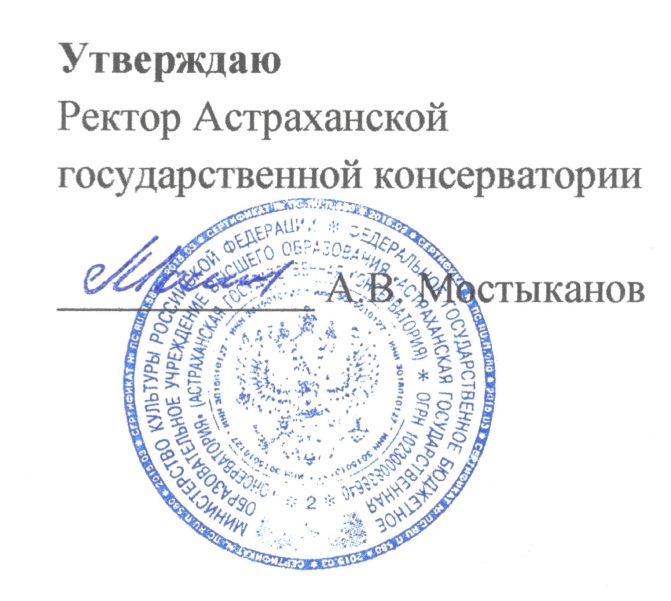 Наименование разделаНаименование раздела1.Цель и задачи курса2.Требования к уровню освоения содержания курса3Объем дисциплины, виды учебной работы и отчетности4.Структура и содержание дисциплины 5.Организация контроля знаний6.Материально-техническое обеспечение дисциплины7.Учебно-методическое  и информационное обеспечение дисциплины№№ Название темыАудиторные часыАудиторные часыАудиторные часы№№ Название темыЛекцииПрактические занятияВсегоРаздел 1Чрезвычайные ситуации мирного и военного времени и организация защиты населения.Чрезвычайные ситуации мирного и военного времени и организация защиты населения.Чрезвычайные ситуации мирного и военного времени и организация защиты населения.Чрезвычайные ситуации мирного и военного времени и организация защиты населения.Тема 1Правовое регулирование безопасности жизнедеятельности населения.4Тема 2Чрезвычайные ситуации мирного и военного времени5Тема 3Оповещение населения о ЧС и эвакуация населения4Тема 4.Ликвидация радиационного и химического загрязнения5Раздел 2Основы военной службы.Основы военной службы.Основы военной службы.Тема 5Подготовка граждан к военной службе4Тема 6Организационная структура Вооруженных Сил РФ5Раздел 3Основы медицинских знаний и здорового образа жизни.Тема 7Понятие о личной и общественной гигиене. 4Раздел 4Международный терроризм – угроза безопасности РФМеждународный терроризм – угроза безопасности РФМеждународный терроризм – угроза безопасности РФМеждународный терроризм – угроза безопасности РФТема 8Виды террористических актов, их цели и способы осуществления.5Всего3636ГОСТ Р 22.0.01-94Безопасность в чрезвычайных ситуациях. Основные положенияГОСТ Р 22.0.02-94 (с изм. 1 2000)Безопасность в чрезвычайных ситуациях. Термины и определения основных понятийГОСТ Р 22.0.03-95Безопасность в чрезвычайных ситуациях. Природные чрезвычайные ситуации. Термины и определенияГОСТ Р 22.0.05-94Безопасность в чрезвычайных ситуациях. Техногенные чрезвычайные ситуации. Термины и определенияГОСТ Р 22.0.06-95Безопасность в чрезвычайных ситуациях. Поражающие факторы. Номенклатура параметров поражающих воздействийГОСТ Р 22.0.07-95Безопасность в чрезвычайных ситуациях. Источники техногенных чрезвычайных ситуаций. Классификация и номенклатура поражающих факторов и их параметровГОСТ Р 22.0.08-96Безопасность в чрезвычайных ситуациях. Техногенные чрезвычайные ситуации. Взрывы. Термины и определенияГОСТ Р 22.0.10-96 (с изм. 1 2000)Безопасность в чрезвычайных ситуациях. Правила нанесения на карты обстановки о чрезвычайных ситуациях. Условные обозначенияГОСТ Р 22.0.11-99Безопасность в чрезвычайных ситуациях. Предупреждение природных чрезвычайных ситуаций. Термины и определенияГОСТ Р 22.1.01-95Безопасность в чрезвычайных ситуациях. Мониторинг и прогнозирование. Основные положенияГОСТ Р 22.1.02-95Безопасность в чрезвычайных ситуациях. Мониторинг и прогнозирование. Термины и определенияГОСТ Р 22.1.06-99Безопасность в чрезвычайных ситуациях. Мониторинг и прогнозирование опасных геологических явлений и процессов. Общие требованияГОСТ Р 22.1.07-99Безопасность в чрезвычайных ситуациях. Мониторинг и прогнозирование опасных метеорологических явлений и процессов. Общие требованияГОСТ Р 22.1.08-99Безопасность в чрезвычайных ситуациях. Мониторинг и прогнозирование опасных гидрологических явлений и процессов. Общие требованияГОСТ Р 22.1.09-99Безопасность в чрезвычайных ситуациях. Мониторинг и прогнозирование лесных пожаров. Общие требованияГОСТ Р 22.1.10-2002Безопасность в чрезвычайных ситуациях. Мониторинг химически опасных объектов. Общие требованияГОСТ Р 22.1.11-2002Безопасность в чрезвычайных ситуациях. Мониторинг состояния водоподпорных гидротехнических сооружений (плотин) и прогнозирование возможных последствий гидродинамических аварий на них. Общие требованияГОСТ Р 22.1.12-2005Безопасность в чрезвычайных ситуациях. Структурированная система мониторинга и управления инженерными системами зданий и сооружений. Общие требованияГОСТ Р 22.2.03-97 (2006)Безопасность в чрезвычайных ситуациях. Паспорт безопасности административно-территориальных единиц. Общие положенияГОСТ 17.0.0.01-76 (2000)Система стандартов в области охраны природы и улучшения использования природных ресурсов. Основные положения (СТ СЭВ 1364-78)ГОСТ 17.1.1.01-77 (1998)Охрана природы. Гидросфера. Использование и охрана вод. Основные термины и определенияГОСТ 17.1.1.02-77 (1998)Охрана природы. Гидросфера. Классификация водных объектовГОСТ 17.1.1.03-86 (1998)Охрана природы. Гидросфера. Классификация водопользованийГОСТ 17.1.1.04-80 (1998)Охрана природы. Гидросфера. Классификация подземных вод по целям водопользованияГОСТ 17.1.3.05-82Охрана природы. Гидросфера. Общие требования к охране поверхностных и подземных вод от загрязнения нефтью и нефтепродуктамиГОСТ 17.1.3.06-82Охрана природы. Гидросфера. Общие требования к охране подземных вод (СТ СЭВ 3079-81)ГОСТ 17.1.3.07-82 (1998)Охрана природы. Гидросфера. Правила контроля качества воды водоемов и водотоковГОСТ 17.1.3.10-83 (СТ СЭВ 3545-82)Охрана природы. Гидросфера. Общие требования к охране поверхностных и подземных вод от загрязнения нефтью и нефтепродуктами при транспортированию по трубопроводуГОСТ 17.1.3.12-86Охрана природы. Гидросфера. Общие правила охраны вод от загрязнения при бурении и добыче нефти и газа на сушеГОСТ 17.1.3.13-86Охрана природы. Гидросфера. Общие требования к охране поверхностных вод (СТ СЭВ 4468-84)ГОСТ 17.1.4.01-80Охрана природы. Гидросфера. Общие требования к методам определения нефтепродуктов в природных и сточных водахГОСТ 17.1.5.02-80 (1998)Охрана природы. Гидросфера. Гигиенические требования к зонам рекреации водных объектовГОСТ 17.2.1.04-77Охрана природы. Атмосфера. Источники и метеорологические факторы загрязнения, промышленные выбросы. Термины и определенияГОСТ 17.2.2.05-97 (2000)Охрана природы. Атмосфера. Нормы и методы определения выбросов вредных веществ с отработавшими газами дизелей, тракторов и самоходных сельскохозяйственных машинГОСТ 17.2.3.01-86 (2003)Охрана природы. Атмосфера. Правила контроля качества воздуха населенных пунктовГОСТ 17.2.3.02-78 (2000)Охрана природы. Атмосфера. Правила установления допустимых выбросов вредных веществ промышленными предприятиямиГОСТ 17.2.4.06-90 (2003)Охрана природы. Атмосфера. Методы определения скорости и расхода газопылевых потоков, отходящих от стационарных источников загрязненияГОСТ 17.2.4.07-90 (2003)Охрана природы. Атмосфера. Методы определения давления и температуры газопылевых потоков, отходящих от стационарных источников загрязненияГОСТ 17.2.4.08-90 (2003)Охрана природы. Атмосфера. Методы определения влажности газопылевых потоков, отходящих от стационарных источников загрязненияГОСТ 17.4.3.01-83 (2003)Охрана природы. Почвы. Общие требования к отбору пробГОСТ 17.4.3.02-85 (2003)Охрана природы. Почвы. Требования к охране плодородного слоя почвы при производстве земляных работГОСТ 17.4.4.03-86 (2008)Охрана природы. Почвы. Метод определения потенциальной опасности эрозии под воздействием дождейГОСТ 17.5.1.01-83 (2002)Охрана природы. Рекультивация земель. Термины и определенияГОСТ 17.5.1.02-85 (2002)Охрана природы. Земли. Классификация нарушенных земель для рекультивацииГОСТ 17.5.1.03-86 (2002)Охрана природы. Земли. Классификация вскрышных и вмещающих пород для биологической рекультивации земельГОСТ 17.5.1.06-84 (2002)Охрана природы. Земли. Классификация малопродуктивных угодий для землевания